Publicado en  el 20/10/2016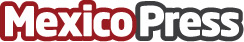 Apple realizará un nuevo evento este mesTodo parece indicar que en el evento se resolverán las dudas acerca del MacBook de la famosa marca. Dicho evento se llevará a cabo el 27 de octubreDatos de contacto:Nota de prensa publicada en: https://www.mexicopress.com.mx/apple-realizara-un-nuevo-evento-este-mes Categorías: Internacional Comunicación Sociedad Televisión y Radio Eventos Innovación Tecnológica http://www.mexicopress.com.mx